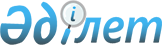 О мерах по дальнейшей реализации пилотного проекта по формированию системы информирования о продукции, не соответствующей требованиям технических регламентов Евразийского экономического союзаРаспоряжение Совета Евразийской экономической комиссии от 18 ноября 2019 года № 37
      Приняв к сведению информацию о ходе реализации пилотного проекта по формированию системы информирования о продукции, не соответствующей требованиям технических регламентов Евразийского экономического союза, осуществляемой в соответствии с Решением Коллегии Евразийской экономической комиссии от 10 мая 2018 г. № 74 (далее соответственно – пилотный проект, система информирования):
      1. Продлить срок проведения тестовой эксплуатации системы информирования в контуре межгосударственного тестирования интегрированной системы Евразийского экономического союза (далее – интегрированная система) до 1 июня 2020 г.
      2. Государствам – членам Евразийского экономического союза совместно с Евразийской экономической комиссией обеспечить функционирование системы информирования в пилотном режиме в продуктивном контуре интегрированной системы с 15 июня 2020 г.
      3. Просить правительства государств – членов Евразийского экономического союза:
      а) до 20 декабря 2019 г. провести детальный анализ причин неисполнения поручения Евразийского межправительственного совета от 27 июля 2018 г. № 8 и проинформировать Евразийскую экономическую комиссию;
      б) обеспечить участие органов государственного контроля (надзора), ответственных за реализацию пилотного проекта, в работе по проведению тестовой эксплуатации пилотного проекта в контуре межгосударственного тестирования интегрированной системы;
      в) в соответствии с пунктом 2 настоящего распоряжения обеспечить функционирование компонентов системы информирования в пилотном режиме в продуктивном контуре интегрированной системы.
      4. Коллегии Евразийской экономической комиссии проинформировать Совет Евразийской экономической комиссии о ходе реализации и результатах пилотного проекта.
      5. Настоящее распоряжение вступает в силу с даты его опубликования на официальном сайте Евразийского экономического союза. 
      Члены Совета Евразийской экономической комиссии:  


					© 2012. РГП на ПХВ «Институт законодательства и правовой информации Республики Казахстан» Министерства юстиции Республики Казахстан
				
От Республики
Армения

От Республики
Беларусь

От Республики
Казахстан

От Кыргызской
Республики

От Российской
Федерации

М. Григорян

И. Петришенко

А. Смаилов

Ж. Разаков

А. Силуанов
